INDICAÇÃO Nº 486/2019Sugere ao Poder Executivo Municipal que proceda a instalação de placa permitindo a conversão livre à direita no semáforo da esquina da Avenida Tiradentes com Avenida da Saudade.Excelentíssimo Senhor Prefeito Municipal, Nos termos do Art. 108 do Regimento Interno desta Casa de Leis, dirijo-me a Vossa Excelência para sugerir ao setor competente que proceda a instalação de placa permitindo a conversão livre à direita no semáforo da esquina da Avenida Tiradentes com Avenida da Saudade.Justificativa:Fomos procurados por munícipes solicitando essas providências, pois, segundo eles a referida informação descongestionará o trânsito liberando a passagem para os veículos que querem acessar a Vila Grego quando o semáforo estiver fechado. Plenário “Dr. Tancredo Neves”, em 07 de Fevereiro de 2019.José Luís Fornasari                                                   “Joi Fornasari”                                                     - Vereador -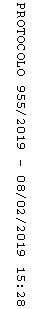 